CURRICULLUM VITAECareer Objective	To make contribution to the organization to the best of my ability and to develop new skills and share my knowledge while interacting with others and achieve new height.Synopsis	Academic Qualification	Computer Proficiency	AutoCAD 2010 from CTTCMS OfficeProjects Undertaken	Accolades	Participated in Science Exhibition in school level.Participated in various cultural events.Personal Details	Father’s Name 	      : 	Mr. Sachidananda SamantarayMother’s Name      : 	Mrs. Laxmipriya SamantarayDate of Birth 	      : 	18th JUNE 1995Gender 		      :	Male		Blood Group 	      :     B+	Languages known  : 	English, Hindi & OdiaInterests in	      : 	Listening music, internet browsing, Playing cricketDeclaration	I hereby, declare that the information furnished above is true to the best of my knowledge.Place:Date: 						                                  Girija Sankar Samantray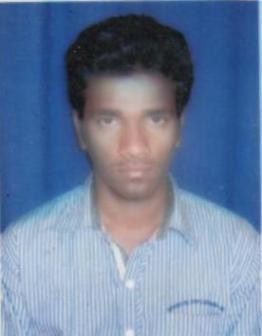 GIRIJA SANKAR SAMANTRAY                                                      Address for Communication:                                                      Dwarka Mor,Delhi-110075                                                            Mobile No: 8763991767                             E-mail: girijasankarsamantray@gmail.comI have done my B.Tech(Mechanical Engg. ) at Eastern Academy of Science & Technology (EAST), Bhubaneswar with 6.71 CGPA .I have done +2 Science under CHSE, Odisha in 2012 with 62% marks.I have done HSC under BSE, Odisha in 2010 with 71% marks.Ability to rapidly build relationship and set up trust.Confident and determined.Ability to cope up with different situation.Quick Learner.Degree / QualificationInstituteBoard /UniversityYearAggregate % / CGPAB. Tech Mechanical EngineeringEASTBPUT2012-20166.71 CGPA+2 ScienceNaidu +2 Science CollegeCouncil Of Higher Secondary Education2010-201262%10th (Board)Pratap Sasan High SchoolBoard Of Secondary Education201071%Name of Institute / OrganizationProject TitleDurationEASTHOVERCRAFT6 Month